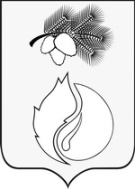 АДМИНИСТРАЦИЯ  ГОРОДА КЕДРОВОГОРАСПОРЯЖЕНИЕ06 июля 2020 г.                                                                                                                             № 207Томская областьг. КедровыйОб установлении расходных обязательств и определении уполномоченного органа по осуществлению полномочий по обеспечению обучающихся 1-4 классов общеобразовательных организаций бесплатным питанием на территории муниципального образования «Город Кедровый» на 2020 год На основании Федерального закона от 01.03.2020 № 47-ФЗ «О внесении изменений в Федеральный закон «О качестве и безопасности пищевых продуктов» и статью 37 Федерального закона «Об образовании в Российской Федерации»1. Установить расходные обязательства по осуществлению полномочий по обеспечению обучающихся 1-4 классов общеобразовательных организаций бесплатным питанием на территории муниципального образования «Город Кедровый» на 2020 год.2. Определить уполномоченный орган по осуществлению полномочий по обеспечению обучающихся 1-4 классов общеобразовательных организаций бесплатным питанием на территории муниципального образования «Город Кедровый» на 2020 год:- отдел образования Администрации муниципального образования «Город Кедровый»;- муниципальное казенное общеобразовательное учреждение средняя общеобразовательная школа №1 г. Кедрового.3. Руководителю отдела образования Администрации муниципального образования «Город Кедровый», директору муниципального казенного общеобразовательного учреждения средняя общеобразовательная школа №1 г. Кедрового: - обеспечить целевое использование средств;  - обеспечить предоставление отчетов, по использованию средств в сроки, установленные   Департаментом общего образования Томской области.4. Распоряжение вступает в силу со дня его подписания, распространяет свое действие на правоотношения, возникшие с 01.09.2020,  и действует до 31.12.2020. 5. Контроль за исполнением настоящего распоряжения возложить на заместителя Мэра по социальной политике и управлению делами.Мэр                                                                                                                                       Н.А. СоловьеваСогласовано:И.о. заместителя Мэра по социальной политике и управлению делами   						                                   Т.А. Харенкова«______»____________________2020 г.Раздать:В дело			- 1 экз.Барвенко О.С.	- 1 экз.Ильина М.А..            – 1 экз.Дурникова А.В.         – 1 экз.Макринский А.Н.      – 1 экз.Мария Архиповна Ильина 8(38-250)35-336